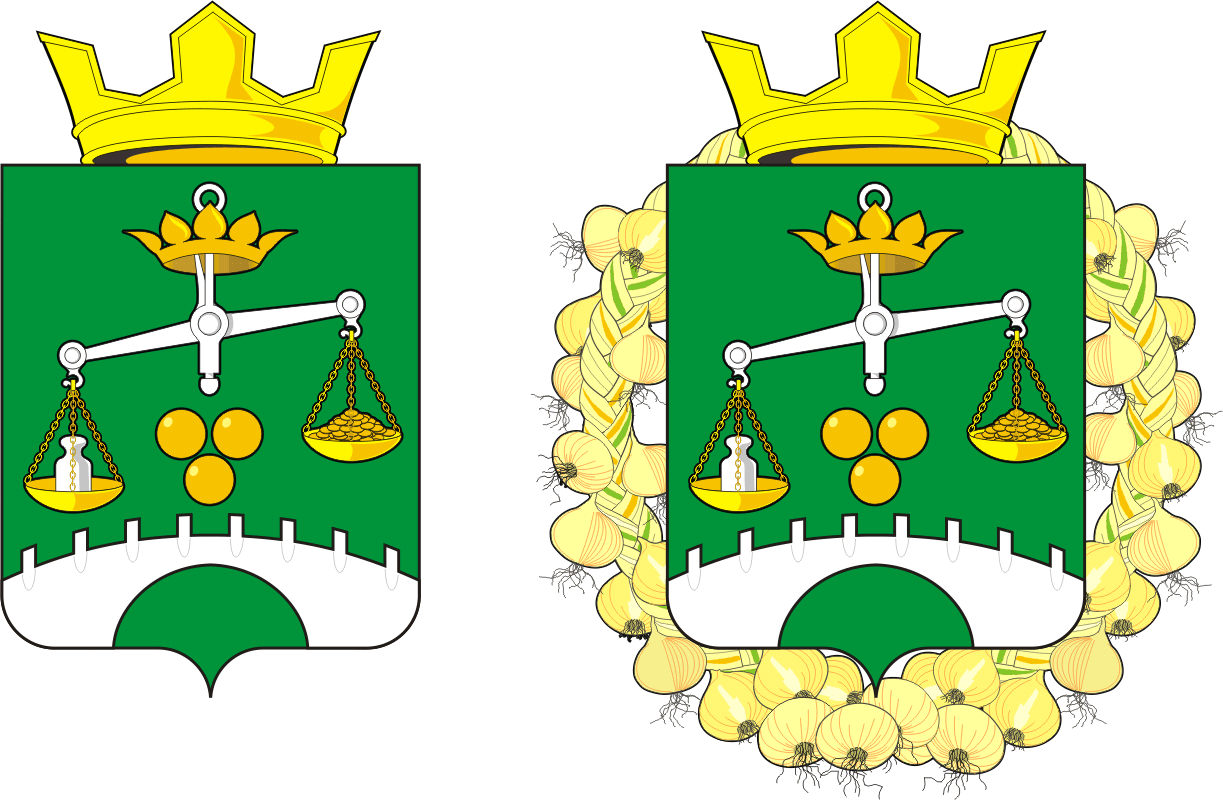 АДМИНИСТРАЦИЯ МУНИЦИПАЛЬНОГО ОБРАЗОВАНИЯ                  ПЕТРОВСКИЙ  СЕЛЬСОВЕТ САРАКТАШСКОГО РАЙОНА ОРЕНБУРГСКОЙ ОБЛАСТИП О С Т А Н О В Л Е Н И Е 06.12.2017года                          с.Петровское                                       № 75-пОб утверждении «Программы комплексного развития транспортной инфраструктуры муниципального образования  Петровский  сельсовет Саракташского района Оренбургской области на 2018-2030 годы»        В  соответствии с Градостроительным кодексом Российской Федерации, Федеральным  законом от 06 октября . № 131-ФЗ «Об общих принципах организации местного самоуправления в Российской Федерации», постановлением Правительства Российской Федерации от 25.12.2015 года № 1440 «Об утверждении требований к Программам комплексного развития транспортной инфраструктуры  поселений и городских округов», Генеральным планом муниципального  образования  Петровский сельсовет Саракташского района Оренбургской области1.Утвердить Программу  комплексного развития транспортной инфраструктуры муниципального образования  Петровский  сельсовет Саракташского района Оренбургской области на 2018-2030 годы.2. Разместить настоящее постановление на официальном сайте администрации муниципального образования  Петровский  сельсовет Саракташского района Оренбургской области в сети «Интернет» http://www.admpetrovskoe.ru и  в федеральной государственной информационной системе территориального планирования (ФГИС ТП)3. Контроль за выполнением настоящего постановления оставляю за собой.4. Настоящее постановление  вступает в силу с момента его официального опубликования.Глава сельсовета                                                              А.А.Барсуков Разослано: администрации района, прокуратуре района, в дело, на сайт.                                                                   Приложение к постановлению№ 75-п от 06.12.2017г.Муниципальная программа"Комплексное развитие транспортной инфраструктурыМО  Петровский сельсовет Саракташского районаОренбургской области на 2018-2030годы"ПАСПОРТ ПРОГРАММЫОснование для разработки ПрограммыВ соответствии с Градостроительным кодексом Российской Федерации (далее - Градостроительный кодекс РФ) программа комплексного развития транспортной инфраструктуры поселения, городского округа (далее - Программа) - документ, устанавливающий перечень мероприятий по проектированию, строительству, реконструкции объектов транспортной инфраструктуры местного значения поселения.Перечень мероприятий должен включать мероприятия, которые предусмотрены также:- государственными и муниципальными программами;- стратегией социально-экономического развития муниципального образования и планом мероприятий по реализации стратегии социально-экономического развития муниципального образования (при наличии данных стратегии и плана);- планом и программой комплексного социально-экономического развития муниципального образования;- инвестиционными программами субъектов естественных монополий в области транспорта;- договорами о комплексном освоении территорий или о развитии застроенных территорий.Программа разрабатывается и утверждается органами местного самоуправления поселения на основании утвержденных в порядке, установленном Градостроительным кодексом РФ, генеральных планов поселения и должна обеспечивать сбалансированное, перспективное развитие транспортной инфраструктуры поселения в соответствии с потребностями в строительстве, реконструкции объектов транспортной инфраструктуры местного значения.В соответствии с Транспортной стратегией Российской Федерации (далее - Транспортная стратегия РФ) на период до ., утв.Распоряжением Правительства Российской Федерации от 11.06.2014 № 1032-р "О внесении изменений в Транспортную стратегию РФ, утв. распоряжением Правительства РФ от 22.11.2008 № 1734-р", выделяются следующие виды транспорта:1. железнодорожный;2. автомобильный (в т.ч. транспорт общего пользования);3. воздушный;4. внутренний водный;5. морской;6. городской наземный электрический (трамвайный, троллейбусный);7. метрополитен.В соответствии со ст. 14 Федерального закона от 06.10.2003 № 131-ФЗ "Об общих принципах организации местного самоуправления в РФ" к вопросам местного значения поселения в сфере транспорта и транспортной инфраструктуры относятся:- дорожная деятельность в отношении автомобильных дорог местного значения в границах населенных пунктов поселения и обеспечение безопасности дорожного движения на них, включая создание и обеспечение функционирования парковок (парковочных мест), осуществление муниципального контроля за сохранностью автомобильных дорог местного значения в границах населенных пунктов поселения, а также осуществление иных полномочий в области использования автомобильных дорог и осуществления дорожной деятельности в соответствии с законодательством РФ;- создание условий для предоставления транспортных услуг населению и организация транспортного обслуживания населения в границах поселения (п.7).Программа комплексного развития транспортной инфраструктуры МО  Петровский сельсовет Оренбургской области на 2017-2027 годы (далее - Программа) разработана в соответствии с требованиями следующих Нормативных правовых актов и документов, с учетом изменений и дополнений, действующих на момент разработки:- Градостроительный кодекс Российской Федерации от 29.12.2004г.  № 190-ФЗ;- Федеральный Закон от 06.10.2003г.  № 131-ФЗ "Об общих принципах организации местного самоуправления в Российской Федерации";- Федеральный закон от 09.02.2007г. № 16-ФЗ "О транспортной безопасности";- Федеральный закон от 10.12.1995г. № 196-ФЗ "О безопасности дорожного движения";- Федеральный закон от 13.07.2015г.  № 220-ФЗ "Об организации регулярных перевозок пассажиров и багажа автомобильным транспортом и городским наземным электрическим транспортом в Российской Федерации и о внесении изменений в отдельные законодательные акты Российской Федерации";- Федеральный закон от 24.11.1995г.  № 181-ФЗ "О социальной защите инвалидов в РФ";- Постановление Правительства Российской Федерации (далее - Постановление Правительства РФ) от 25.12.2015г.  № 1440 "Об утверждении требований к программам комплексного развития транспортной инфраструктуры поселений, городских округов";- Постановление Правительства РФ от 18.07.2016г.  № 686 "об определении участков автомобильных дорог, железнодорожных и внутренних водных путей, вертодромов, посадочных площадок, а также иных обеспечивающих функционирование транспортного комплекса зданий, сооружений, устройств и оборудования, являющихся объектами транспортной инфраструктуры";- Постановление Правительства РФ от 23.01.2016г.  № 29 «Об утверждении требований по обеспечению транспортной безопасности объектов транспортной инфраструктуры по видам транспорта на этапе их проектирования и строительства и требований по обеспечению транспортной безопасности объектов (зданий, строений, сооружений), не являющихся объектами транспортной инфраструктуры и расположенных на земельных участках, прилегающих к объектам транспортной инфраструктуры и отнесенных в соответствии с земельным законодательством РФ к охранным зонам земель транспорта, и о внесении изменений в Положение о составе разделов проектной документации и требованиях к их содержанию";- Транспортная стратегия РФ на период до ., утв. Распоряжением Правительства РФ от 11.06.2014г.  № 1032-р "О внесении изменений в Транспортную стратегию РФ, утв. распоряжением Правительства РФ от 22.11.2008г.  № 1734-р";- Стратегии развития железнодорожного транспорта в РФ до .;- Стратегии развития автомобильного и городского электрического транспорта РФ на период до .;- Федеральная целевая программа "Развитие транспортной системы России (2010-2020 гг.), утв. Постановление Правительства РФ от 05.12.2001г.  № 848;- Федеральная целевая программа "Модернизация Единой системы организации воздушного движения РФ (2009-2020 гг.)", утв. Постановлением Правительства РФ от 01.09.2008г.  № 652;- Приказ Минтранса России от 29.01.2010г. № 22 "О Порядке ведения Реестра категорированных объектов транспортной инфраструктуры и транспортных средств";- Приказ Минтранса России от 17.03.2015г. № 43 "Об утверждении Правил подготовки проектов и схем организации дорожного движения";- Приказ Минтранса России от 01.12.2015г. № 347 "Об утверждении Порядка обеспечения условий доступности для пассажиров из числа инвалидов транспортных средств автомобильного транспорта и городского наземного электрического транспорта, автовокзалов, автостанций и предоставляемых услуг, а также оказания им при этом необходимой помощи";- Приказ Минстрой России от 28.08.2014г. № 506/пр "О внесении в федеральный реестр сметных нормативов, подлежащих применению при определении сметной стоимости объектов капитального строительства, строительство которых финансируется с привлечением средств федерального бюджета, укрупненных сметных нормативов цены строительства для объектов непроизводственного назначения и инженерной инфраструктуры";- Приказ Минрегиона РФ от 04.10.2011г. № 481 "Об утверждении Методических рекомендаций по применению государственных сметных нормативов - укрупненных нормативов цены строительства различных видов объектов капитального строительства непроизводственного назначения и инженерной инфраструктуры";- Приказ Министерства экономического развития РФ от 16.09.2016г. № 582 "Об утверждении Методических указаний по разработке и реализации государственных программ РФ";- Распоряжение Росавтодора от 07.06.16г. № 974-р "Об издании и применении ОДМ 218.2.073-2016 "Методические рекомендации по оценке пропускной способности пересечений и примыканий автомобильных дорог в одном уровне для оптимизации их работы с использованием методов компьютерного моделирования";- Распоряжение Росавтодора от 07.06.16г. № 975-р "Об издании и применении ОДМ 218.2.072-2016 "Методические рекомендации по оценке пропускной способности и уровней загрузки автомобильных дорог методом компьютерного моделирования транспортных потоков";- ГОСТ Р 52399-2005. Геометрические элементы автомобильных дорог;- ГОСТ Р 52398-2005. Классификация автомобильных дорог. Основные параметры и требования;- ГОСТ Р 52766-2007. Дороги автомобильные общего пользования. Элементы обустройства. Общий требования;- ГОСТ Р 52282-2004. Технические средства организации дорожного движения. Светофоры дорожные. Типы и основные параметры. Общие технические требования. Методы испытаний;- ГОСТ Р 56829-2015. Интеллектуальные транспортные системы. Термины и определения.- СП 42.13330.2011. Свод правил. Градостроительство. Планировка и застройка городских и сельских поселений. Актуализированная редакция СНиП 2.07.01-89*, утв.Приказом Минрегиона РФ от 28.12.2010г. № 820;- СНиП 2.05.02-85. Автомобильные дороги;- ОДМ 218.2.020-2012 "Методические рекомендации по оценке пропускной способности автомобильных дорог" (издан на основании распоряжения Росавтодора от 17.02.2012г.  № 49-р);- ОДМ 218.6.003-2011 "Методические рекомендации по проектированию светофорных объектов на автомобильных дорогах";- ОДМ 218.4.007-2011 "Методические рекомендации по проведению оценки уязвимости объектов транспортной инфраструктуры в сфере дорожного хозяйства" (издан на основании распоряжения Росавтодора от 15.11.2011г.  № 871-р);- Распоряжение Правительства РФ от 07.02.2011 г. № 165-р "О Стратегии социально-экономического развития Приволжского федерального округа на период до . (с изменениями и дополнениями)";- Постановлением Правительства Оренбургской области от 08.02.2016 г. № 82-п "О внесении изменений в постановление Правительства Оренбургской области от 07.07.2011г.  №579-п" утверждена Схема территориального планирования Оренбургской области;- Постановление Правительства Оренбургской области от 28.12.2011 г. № 1272-п "Об утверждении плана мероприятий Правительства Оренбургской области по реализации Стратегии социально-экономического развития Приволжского федерального округа на период до 2020 года на территории Оренбургской области";- Закон Оренбургской области от 16.12.2015 г. № 3550/990-V-ОЗ "О реализации государственных полномочий оренбургской области в сфере обеспечения безопасности дорожного движения" (принят Законодательным Собранием Оренбургской области 2 декабря .);- Постановление Правительства Оренбургской области от 10.04.2012 г. №313-п "Об утверждении перечня автомобильных дорог общего пользования регионального и межмуниципального значения, находящихся в государственной собственности Оренбургской области";- Генеральный план МО  Петровский  сельсовет;- Правила землепользования и застройки МО  Петровский  сельсовет;- Местные нормативы градостроительного проектирования МО  Петровский сельсовет;- Стратегия социально-экономического развития МО Петровский  сельсовет;- План мероприятий на 2017-2030 гг. по реализации Стратегии социально-экономического развития МО  Петровский сельсовет;- Программа социально-экономического развития МО  Петровский сельсовет;- Муниципальная программа "Повышение безопасности дорожного движения в МО  Петровский  сельсовет";- иные нормативные правовые акты Российской Федерации;- иные нормативные правовые акты Оренбургской области;- иные нормативные правовые акты МО  Петровский  сельсовет.  ХАРАКТЕРИСТИКА СУЩЕСТВУЮЩЕГО СОСТОЯНИЯ ТРАНСПОРТНОЙ ИНФРАСТРУКТУРЫ.1.1. Анализ положения МО  Петровский сельсовет в структуре пространственной организации субъектов Российской Федерации.МО  Петровский  сельсовет находится в Саракташском районе Оренбургской области, Приволжского федерального округа Российской Федерации. Село  Петровское является центром МО  Петровский сельсовет Оренбургской области.МО  Петровский  сельсовет находится в МО Саракташского района Оренбургской области, Приволжского федерального округа Российской Федерации.В состав МО  Петровский  сельсовет входят 2 населенных пункта.Наименование населенных пунктов: с. Петровское, с.Андреевка.Площадь МО Петровский  сельсовет составляет (количество) .МО  Петровский сельсовет расположен в Оренбургской области. Граничит с МО Спасский сельсовет,  Каировский сельсовет, Васильевский сельсовет, Башкирской АССР.Транспортная инфраструктура МО  Петровский сельсовет представлена автомобильным транспортом.Ближайшая железнодорожная станция находится в  (пос.Саракташ)Ближайший пассажирский аэропорт расположен в городе Оренбурге (расстояние до г.Оренбург - .).Федеральных дорог в МО  Петровский  сельсовет Оренбургской области  (количество) нет.Перечень автомобильных дорог МО  Петровский  сельсовет общего пользования регионального и межмуниципального значения, находящихся в государственной собственности Оренбургской области на основании постановления Правительства Оренбургской области от 10.04.2012г. № 313-п: Основная роль во внешних связях МО Петровский сельсовет принадлежит автомобильному транспорту.На территории МО  Петровский сельсовет объектов транспортной инфраструктуры нет. Автовокзал, стоянки, гаражные массивы, авторемонтные мастерские на территории муниципального образования отсутствуют. Дороги поселения находятся в удовлетворительном состоянии, не подвержены затоплению и размыву.В настоящее время населенные пункты МО  Петровский сельсовет имеют довольно развитую уличную сеть.Общая протяженность уличной сети МО Петровский сельсовет – , ширина улиц 15-.    Все дороги имеют гравийное покрытие. 1.2. Социально-экономическая характеристика МО  Петровский сельсовет.В настоящее время численность населения МО  Петровский сельсовет на 01.01.2017 года составляет 1527 человек.В разрезе населенных пунктов:1) с. Петровское - 1327 человек;2) с. Андреевка - 200 человек;Численность населения имеет тенденцию к сокращению из-за низкой рождаемости (в . родилось 17 человек) и высокой смертности ( в . умерло 18 человек).Административный центра МО  Петровский  сельсовет удалён от областного центра г.Оренбург на .Со своими соседями МО  Петровский  сельсовет связан сетью автомобильных дорог, местного значения.Расстояние от с. Петровское МО  Петровский  сельсовет до областного центра - , до железнодорожной станции Саракташ - .Административный центр МО  Петровский  сельсовет находится на расстоянии  от районного центра п.Саракташ.Связь с райцентром осуществляется по автодороге Саракташ-Нижнеаскарово. Связь между населенными пунктами внутри поселения осуществляется по муниципальным дорогам с   гравийным и грунтовым покрытием. Развитая сеть автомобильных дорог, наличие рек, близость районного и областного центров в общем то благоприятно сказывается на социально-экономическом развитии МО  Петровский  сельсовет.Хозяйственная сфера МО  Петровский сельсовет представлена предприятиями и организациями с различными направлениями деятельности: сфера материального производства представлена сельским хозяйством    СПК  "Петровский"; непроизводственная сфера деятельности охватывает здравоохранение, связь, торговлю, социальное обеспечение, образование, культуру.В МО  Петровский  сельсовет работает  сельскохозяйственное предприятие  СПК «Петровский" с численностью  128 чел.;  Перепелиная ферма в с.Андреевка с численностью 9 чел.В МО  Петровский сельсовет   работают 2 школы, 1 детский сад, 2 дома культуры, 2 библиотеки, 2 ФАПа, 2 отделения связи, магазины смешанной торговли. Основная роль во внешних связях МО Петровский  сельсовет принадлежит автомобильному транспорту. По территории сельсовета автомобильные дороги федерального значения не проходятОбщая протяженность автомобильных дорог по МО  Петровский сельсовет , все дороги с гравийным покрытием.Дороги с твердым покрытием обслуживает Саракташское ДРСУ. По территории сельсовета проходят дороги IV  и  III категории1.2.1. Характеристика градостроительной деятельности на территории МО  Петровский сельсовет, включая деятельность в сфере транспорта, оценку транспортного спроса.Удобное транспортно-географическое положение МО  Петровский сельсовет, благоприятные природно-климатические условия, наличие лесных и рекреационных ресурсов, историко-культурный потенциал, связанный с исторической планировочной структурой и объектами исторического наследия, развитое сельскохозяйственное производство, создают предпосылки для активизации социально-экономического развития поселения.ограничивающими факторами такого развития являются: недостаток территориальных ресурсов, низкий естественный прирост населения, недостаточные объемы нового жилищного строительства, наличие ветхого и аварийного жилья, а также высокая степень износа инженерных сетей.Застроенные территории населенного пункта в основном имеют сложную смешанную планировочную структуру со сложившимся функциональным использованием земель и невысокой плотностью застройки.В настоящее время МО Васильевский сельсовет занимает территорию с жилой застройкой, представленной одноэтажными 1-2 квартирными жилыми домами с различными по площади земельными участками.ИЗ общественных и культурно-бытовых учреждений в МО Васильевский сельсовет имеются 3 школы, 1 детский сад, 5 ФАПов, 3 библиотеки, 1 административное учреждение, магазины.В основу планировочного решения МО  Петровский  сельсовет положена идея создания современных благоустроенных населенных пунктов на основе анализа существующего положения с сохранением и усовершенствованием планировочной структуры, с учетом сложившихся транспортных связей, природно-ландшафтного окружения, наличия водных бассейнов рек.На перспективу планировочная структура МО Петровский  сельсовет видится как сеть небольших населенных пунктов, связанная между собой эффективно организованной транспортной инфраструктурой и развитыми хозяйственными отношениями, как между собой, так и с более крупными планировочными центрами края и соседних районов.Общая площадь жилых помещений в МО  Петровский  сельсовет по данным за 2015 год составляет 22,9  тыс.м2, 2,5 % от общей площади жилых помещений составляют многоквартирные дома, 97,5% приходится на индивидуальные жилые дома.Наибольшую долю жилищного фонда (90 %) занимают дома с износом до 50 %.Дома со степенью износа свыше 50 % занимают 10 %.В настоящее время транспортные потребности жителей и организаций на территории МО  Петровский сельсовет реализуются средствами частных и пассажироперевозок. Оценка транспортного спроса включает в себя процесс анализа передвижения населения к объектам тяготения, размещенным в различных зонах территории.В основе оценки транспортного спроса на объекты тяготения лежат потребности населения в передвижении.Можно выделить основные группы объектов тяготения:- объекты социальной сферы;- объекты культурной сферы;- узловые объекты транспортной инфраструктуры;- объекты трудовой занятости населения.Отдельно можно выделить потребность в межселенных и межрегиональных перемещениях в рамках сезонной, маятниковой и эпизодической миграции.Учитывая компактность территории поселения, потребность внутри поселковых перемещений населения реализуется с использованием личного автотранспорта либо в пешем порядке.Межселенные перемещения осуществляются с использованием маршрутного транспорта, такси, межрегиональные перемещения, на более удаленные расстояния, осуществляются железнодорожным транспортом. Доставка к объектам трудовой занятости населения за пределы поселка, осуществляется преимущественно автотранспортом.1.3. Характеристика функционирования и показатели работы транспортной инфраструктуры по видам транспорта.1.3.1. Автомобильный транспорт.На территории МО Петровский  сельсовет существует устоявшаяся инфраструктура автомобильного транспорта.Пассажирские перевозки и грузовые перевозки осуществляются автомобильным транспортом.Уровень автомобилизации МО Петровский сельсовет оценивается как меньше средней (при уровне автомобилизации в Российской Федерации ___ единиц на 1000 человек), что обусловлено наличием автобусного сообщения с районным и областным центром.Грузовой транспорт в основном представлен сельскохозяйственной техникой.В основе формирования улично-дорожной сети населенных пунктов лежат: основная улица, второстепенные улицы, проезды.1.3.2. Водный транспортНа территории поселения отсутствуют инфраструктура водного транспорта.Пассажирские перевозки и грузовые перевозки водным транспортом не осуществляются.3. Воздушный транспорт Ближайший пассажирский аэропорт расположен в городе Оренбурге, в  от села..Пассажирские перевозки и грузовые перевозки воздушным транспортом не осуществляются.4. Железнодорожный транспортНа территории поселения отсутствует инфраструктура железнодорожного транспорта.Пассажирские перевозки и грузовые перевозки железнодорожным транспортом не осуществляются.Ближайшая железнодорожная станция находится в  пос.Саракташ1.4. Характеристика сети дорог МО  Петровский  сельсовет.1.4.1. Параметры дорожного движения (скорость, плотность, состав и интенсивность движения потоков транспортных средств, коэффициент загрузки дорог движениями и иные показатели, характеризующие состояние дорожного движения, экологическую нагрузку на окружающую среду от автомобильного транспорта и экономические потери). Основу уличной сети составляют жилые улицыШирина главных улиц колеблется от 15 до . Ширина проезжих частей . Тротуаров нетПроектом генерального плана предлагается выполнить мероприятия по реконструкции и ремонту улиц с твердым покрытием протяженностью - .  .В таблице № 2 приведен перечень дорог МО  Петровский  сельсовет, которые расположены в границах населенного пункта, в связи с этим скоростной режим движения, в соответствии с п. 10.2 ПДД, составляет  с ограничением на отдельных участках до 20-.Основной состав транспортных средств представлен легковыми автомобилями, находящимися в собственности у населенияТаблица № 2. Перечень дорог МО  Петровский  сельсоветДороги в МО  Петровский сельсовет различаются по типу покрытия, информация о протяжённости дорог с распределением по типам покрытия представлена в таблице № 3Таблица № 3. Состав дорог по типам покрытияРазвитие транспортной системы МО  Петровский сельсовет является необходимым условием улучшения качества жизни жителей в Мо  Петровский  сельсовет.Общая протяженность дорог по МО  Петровский сельсовет составляет  ,   все дороги  гравийном  исполнении.Основными структурными элементами транспортной инфраструктуры поселения являются: сеть улиц и дорог и сопряженная  с ней сеть пассажирского транспорта.Автомобильный транспорт - автомобилизация поселка (___ единиц/1000 человек в 2016 году) оценивается как средняя (при уровне автомобилизации в Российской Федерации на уровне ____ единиц/1000 человек), что обусловлено компактностью застройки поселка и наличием междугороднего автобусного сообщения с п.Саракташ.Грузовой автотранспорт в основном представлен автомобилями высокой грузоподъемности для работы в карьерах.1.4.2. Оценка качества содержания дорог.Дороги на территории МО Петровский  сельсовет, переданы в собственность администрации МО  Петровский  сельсовет, на основании закона ________№_____ от _____ г. "О разграничении имущества, находящегося в муниципальной собственности, между муниципальным образованием и вновь образованными в его составе муниципальными образованиями" передаточным актом.обслуживание дорог осуществляется администрацией МО  Петровский сельсовет с привлечением подрядных организаций по муниципальным контрактам на выполнение комплекса работ по содержанию муниципальных автомобильных дорог на территории МО  Петровский сельсовет.В состав работ входит:1. Содержание муниципальных автомобильных дорог, включающие в себя работы по ремонту автомобильных дорог (отсыпка щебнем,    ямочный ремонт);2. Расчистка дорог от снега в зимний период;3. Монтаж/демонтаж искусственных неровностей для принудительного снижения скорости по соответствующему распоряжению Заказчика;4. Работы по содержанию, монтажу (установке) и демонтажу дорожных знаков в соответствии со схемой установки дорожных знаков предоставленной Заказчиком.Проверка качества выполнения работ осуществляется по согласованному графику, с составлением итогового акта оценки качества содержания муниципальных автодорог в соответствии с утвержденными критериями.Наличием и состоянием сети автомобильных дорог определяется территориальная целостность и единство экономического пространства.Недооценка проблемы несоответствия состояния дорог и инфраструктуры местного значения социально-экономическим потребностям общества является одной из причин экономических трудностей и негативных социальных процессов.1.5. Анализ состава парка транспортных средств и уровня автомобилизации в МО  Петровский  сельсовет.1.5.1. обеспеченность парковками (парковочными местами).На 01.01.2018 г. в МО Петровский  сельсовет парковочные места отсутствуют.На расчетный срок необходимо обустроить 5 парковочных мест (30 машино-мест на 30 машин).Согласно п. 6.40 СП 42.13330.2011 "Градостроительство. Планировка и застройка городских и сельских поселений" на 80 автомобилей необходимо предусмотреть 1 пост станции технического обслуживания.На расчетный срок общее количество автомобилей составит порядка 80 единиц. Для обслуживания данного количества автомобилей необходимо строительство 1 СТО с двумя боксами.1.6. Характеристика работ транспортных средств общего пользования, включая анализ пассажиропотока.Пассажирский транспорт является важнейшим элементом сферы обслуживания населения, без которого невозможно нормальное функционирование общества.он призван удовлетворять потребности населения в передвижениях, вызванные производственными, бытовыми, культурными связями. Внутри поселковый общественный транспорт в МО  Петровский  сельсовет отсутствует.Информация об объемах пассажирских перевозок необходимая для анализа пассажиропотока отсутствует.1.7. Характеристика условий пешеходного и велосипедного передвижения.  Специализированные дорожки для велосипедного передвижения на территории поселка МО  Петровский сельсовет не предусмотрены.В МО  Петровский  сельсовет улицы не обеспечены тротуарами, в соответствии с нормами проектирования.  В МО  Петровский  сельсовет осуществляется велосипедное движение в местах общего пользования в неорганизованном порядке.Движение велосипедистов осуществляется в соответствии с требованиями ПДД по дорогам общего пользования.Строительство велосипедных дорожек в МО  Петровский  сельсовет не рационально, в связи с малочисленностью населения.1.8. Характеристика движения грузовых транспортных средств.Грузовые транспортные средства, принадлежащие собственникам всех видов собственности на территории поселения, составляют 30% от общего количества автомобилей в поселении.Основная часть перевозимых грузов сельскохозяйственного назначения перевозится привлеченным транспортом.1.8.1. Оценка работы транспортных средств коммунальных и дорожных служб.Коммунальные службы МО  Петровский  сельсовет своих транспортных средств не имеют, при использовании спецтехники для содержания автомобильных дорог общего пользования местного значения заключаются муниципальные контракты.Для прохождения технического обслуживания автотранспорта собственной производственно-технической базы, оборудования и персонала в поселении нет.Механизированная уборка.Механизированная уборка дорог местного значения осуществляется на основании договоров, заключаемых с организациями и индивидуальными предпринимателями.Ручная уборка.Уборка улиц в летнее и зимнее время производится с использованием ручного труда.На территории МО  Петровский  сельсовет уборку осуществляют жители сёл.В осенне-зимний период устанавливается гибкий режим работы.Для рабочих по комплексной уборке и санитарному содержанию жилищно-эксплуатационных участков обязателен выход на работу в период снегопадов и гололеда для своевременной уборки снега и подсыпки песком тротуаров и дорожек с последующим переносом времени отдыха.1.8.2. Состояние инфраструктуры для данных транспортных средств.Удовлетворительное1.9. Анализ уровня безопасности дорожного движения.Ситуация, связанная с аварийностью на транспорте, неизменно сохраняет актуальность в связи с несоответствием дорожно-транспортной инфраструктуры потребностям участников дорожного движения их низкой дисциплиной, а также недостаточной эффективностью функционирования системы обеспечения безопасности дорожного движения.В настоящее время решение проблемы обеспечения безопасности дорожного движения является одной из важнейших задач.По итогам 2017 года, согласно данным ____ ГИБДД УМВД России по Саракташскому району, на территории МО  Петровский  сельсовет зарегистрировано ____ дорожно-транспортных происшествий.Таблица 4.Для эффективного решения проблем, связанных с дорожно-транспортной аварийностью, непрерывно обеспечивать системный подход к реализации мероприятий по повышению безопасности дорожного движения.1.10. Оценка уровня негативного воздействия транспортной инфраструктуры на окружающую среду, безопасность и здоровье населения.Рассмотрим характерные факторы, неблагоприятно влияющие на окружающую среду и здоровье.Загрязнение атмосферы. Выброс в воздух дыма и газообразных загрязняющих веществ (диоксид азота и серы, озон) приводят не только к загрязнению атмосферы, но и к вредным проявлениям для здоровья, особенно к респираторным аллергическим заболеваниям.Воздействие шума. Приблизительно 30% населения России подвергается воздействию шума от автомобильного транспорта с уровнем выше 55 дБ. Это приводит к росту сердечно-сосудистых и эндокринных заболеваний. Воздействие шума влияет на познавательные способности людей, вызывает раздражительность.Учитывая сложившуюся планировочную организацию МО  Петровский сельсовет и характер дорожно-транспортной сети, отсутствие дорог с интенсивным движением в районах жилой застройки, можно сделать вывод о сравнительно благополучной экологической ситуации в части воздействия транспортной инфраструктуры на окружающую среду,  безопасность и здоровье человека.1.11. Характеристика существующих условий и перспектив развития и размещения транспортной инфраструктуры поселения, городского округа.Технико-экономические показатели генерального плана МО  Петровский сельсовет.Таблица 5.На территории МО  Петровский сельсовет есть один вид транспорта общего пользования - автомобильный.Удовлетворительный уровень технического состояния автодорог при неудовлетворительном состоянии отдельных участков.Низкий уровень развития сервисной автодорожной инфраструктуры (нет АЗС, АГНКС, придорожной торговли, автокемпингов, СТО и т. п.)Внешние перевозки осуществляются по междугородним и пригородным маршрутам.Планировочная структура и сеть транспортных магистралей складывалась по мере развития МО  Петровский  сельсовет.В МО Петровский  сельсовет планируются пункты остановочных площадок, возможные места парковок населения, возможные направления развития улично-дорожной сети, перечень к реконструкции улиц.Важным элементом развития МО  Петровский  сельсовет необходимо уделить развитию уличной сети.Улично-дорожная сеть внутри населенных пунктов, как правило, не благоустроенна, исключая те её участки, по которым проходят автодороги регионального или межмуниципального значения.По своим технико-эксплуатационным параметрам не обеспечивает необходимую скорость и безопасность движения и нуждается в реконструкции и капитальном ремонте.Сеть автомобильных дорог связывает все населенные пункты МО Петровский  сельсовет, однако, состояние внешних автодорог в целом неудовлетворительное.Предлагаемые проектные решения учитывают предложения Схемы территориального планирования МО Оренбургской области.Предусмотрены следующие мероприятия:1) доведение параметров основных автомобильных дорог до присвоенных технико-эксплуатационных характеристик:     - Саракташ - Андреевка;     - Саракташ – Нижне-Аскарово.Дополнительно к указанным мероприятиям для обеспечения транспортных связей с районным центром, проезда к населенным пунктам автомобилей скорой помощи, служб МЧС России, доставки топлива, товаров первой необходимости, для обеспечения проезда временно проживающих (дачников), а также для повышения уровня обслуживания населения предлагаются следующие мероприятия:2) доведение до полного соответствия техническим категориям с созданием покрытий переходного типа автомобильных дорог, как местного, так и регионального значения, соединяющими между собой отдельные населенные пункты поселения или являющимися подъездами к ним:     - п.Саракташ - с. Петровское;    - п.Саракташ - Андреевка.3) по мере совершенствования дорожной сети, предполагается развитие автобусных маршрутов с тем, чтобы охватить все населенные пункты поселения;4) возведение остановочных павильонов на линиях пригородного автобуса.1.12. Оценка нормативно-правовой базы, необходимой для функционирования и развития транспортной инфраструктуры поселения, городского округа.Основными документами, определяющими порядок функционирования и развития транспортной инфраструктуры являются:1. Градостроительный кодекс РФ от 29.12.2004 г. № 190-ФЗ (ред. от 30.12.2015 г.);2. Федеральный закон от 08.11.2007 г. № 257-ФЗ (ред. от 15.02.2016 г.) "Об автомобильных дорогах и о дорожной деятельности в РФ и о внесении изменений в отдельные законодательные акты Российской Федерации";3. Федеральный закон от 10.12.1995 г. № 196-ФЗ (ред. от 28.11.2015 г.) "О безопасности дорожного движения";4. Постановление Правительства РФ от 23.10.1993 г. № 1090 (ред. от 21.01.2016 г.) "О правилах дорожного движения";5. Постановление Правительства РФ от 25.12.2015 г. № 1440 "Об утверждении требований к программам комплексного развития транспортной инфраструктуры поселений, городских округов";6. Генеральный план МО  Петровский сельсовет от 28.03.2014 № 397;7. Нормативы градостроительного проектирования МО  Петровский сельсовет от 28.03.2014 г. № 397.Таким образом, следует отметить, что на федеральном и региональном уровне - правовая база необходимая для функционирования и развития транспортной инфраструктуры сформирована.В соответствии с ч. 2 ст. 5 ФЗ от 29.12.2014 г. № 456-ФЗ "О внесении изменений в градостроительный кодекс Российской Федерации и отдельные законодательные акты Российской Федерации", необходимо разработать и утвердить программу комплексного развития транспортной инфраструктуры поселения.В соответствии с Федеральным законом от 06.10.2003 г. № 131-ФЗ "Об общих принципах местного самоуправления в Российской Федерации" (в ред. от 03.07.2016 г.), а также п. 8 ст. 8 от 29.12.2004 г. № 190-ФЗ "Градостроительного кодекса Российской Федерации"  (в ред. от 03.07.2016 г.), разработка и утверждение программ комплексного развития транспортной инфраструктуры поселений, городских округов, требования к которым устанавливаются Правительством Российской Федерации входит в состав полномочий органов местного самоуправления.В соответствии с п. 27 ст. 1 от 29.12.2004 г. № 190-ФЗ "Градостроительного кодекса Российской Федерации" ( в ред. 03.07.2016 г.) программы комплексного развития транспортной инфраструктуры поселения, городского округа - документы, устанавливающие перечни мероприятий по проектированию, строительству, реконструкции объектов транспортной инфраструктуры местного значения поселения, городского округа, которые предусмотрены также государственными и муниципальными программами, стратегией социально-экономического развития муниципального образования и планом мероприятий по реализации стратегии социально-экономического развития муниципального образования ( при наличии данных стратегии и плана), планом и программой комплексного социально-экономического развития муниципального образования, инвестиционными программами субъектов естественных монополий в области транспорта.Программы комплексного развития транспортной инфраструктуры поселения, городского округа должны обеспечивать сбалансированное, перспективное развитие транспортной инфраструктуры поселения, городского округа в соответствии с потребностями в строительстве, реконструкции объектов транспортной инфраструктуры местного значения.Программа позволит обеспечить:- безопасность, качество и эффективность транспортного обслуживания населения, а также юридических лиц и индивидуальных предпринимателей, осуществляющих экономическую деятельность;- доступность объектов транспортной инфраструктуры для населения и субъектов экономической деятельности в соответствии с нормативами градостроительного проектирования;- развитие транспортной инфраструктуры в соответствии с потребностями населения в передвижении, субъектов экономической деятельности - в перевозке пассажиров и грузов на территории поселка;- развитие транспортной инфраструктуры, сбалансированное с градостроительной деятельностью;- условия для управления транспортным спросом;- создание приоритетных условий для обеспечения безопасности жизни и здоровья участников дорожного движения по отношению к экономическим результатам хозяйственной деятельности;- создание приоритетных условий движения транспортных средств общего пользования по отношению к иным транспортным средствам;- условия для пешеходного и велосипедного передвижения населения;- эффективность функционирования действующей транспортной инфраструктуры.1.13. Оценка финансирования транспортной инфраструктуры.Финансирование работ по содержанию и ремонту улично-дорожной сети на территории МО Петровский сельсовет, из муниципального бюджета и областного бюджета в виде субсидий в долевом соотношении.Содержание и ремонт муниципальных дорог осуществляется по договорам, заключаемым по результатам проведения аукционов согласно титульному списку благоустройства МО Петровский  сельсовет, капитальный ремонт дорог выполняется в плановом порядке на основании договоров, заключенным по результатам проведения аукционов в объеме выделенных денежных средств.Общий объем финансирования, необходимый для реализации мероприятий Программы на весь расчетный срок, составляет 6400 тыс. рублей, в том числе по годам:-2017 год - 720 тыс. рублей;-2018 год - 750 тыс. рублей;-2019 год - 760 тыс. рублей;-2020 год - 780 тыс. рублей;-2021 год - 800 тыс. рублей;- с 2022-2030 годы - 6 400 тыс. рублей.Указанные в настоящей Программе средства, необходимые на реализацию мероприятий Программы, рассчитаны для ремонта автомобильных дорог общего пользования местного значения и улично-дорожной сети, уровень состояния которых требует дополнительных финансовых вложений к возможностям местного бюджета для изготовления проектной документации и реконструкции дорог улично-дорожной сети.Реальная ситуация с возможностями федерального и областного бюджетов пока не позволяет обеспечить конкретное планирование мероприятий такого рода даже в долгосрочной перспективе.Таким образом, возможности органов местного самоуправления поселения должны быть сконцентрированы на решении посильных задач на доступной финансовой основе (содержание, текущий ремонт дорог).Расходы на реализацию Программы представлены в разделе V программы.Объемы финансирования муниципальной программы носят прогнозные характер и подлежат уточнению в установленном порядке.II. ПРОГНОЗ ТРАНСПОРТНОГО СПРОСА, ИЗМЕНЕНИЯ ОБЪЕКТОВ И ХАРАКТЕРИСТИКА ПЕРЕДВИЖЕНИЯ НАСЕЛЕНИЯ И ПЕРЕВОЗОК ГРУЗОВ НА ТЕРРИТОРИИ И ХАРАКТЕР ПЕРЕДВИЖЕНИЯ НАСЕЛЕНИЯ И ПЕРЕВОЗОК ГРУЗОВ НА ТЕРРИТОРИИ МО  ПЕТРОВСКИЙ  СЕЛЬСОВЕТ.2.1. Прогноз социально-экономического и градостроительного развития МО  Петровский  сельсовет.Прогноз развития поселения, прогнозные темпы экономического развития МО Петровский  сельсовет указаны в стратегии социально-экономического развития МО Оренбургской области.Также в соответствии с нормативами градостроительного проектирования рассчитаны в соответствии с СП 42.13330.2011 "Градостроительство". Планировка и застройка городских и сельских поселений".На расчетный срок развитие улично-дорожной сети не предусмотрено. Необходима реконструкция существующих лиц: с. Петровское, ул.Советская, ул.Луговая и  с.Андреевка, ул.Мира.Развитие социальной сферы напрямую зависит от демографических процессов и роста численности населения.Средний сценарий демографического прогноза, как наиболее вероятный, с учетом существующих демографических процессов предполагает, что численность населения увеличится в целом до уровня 1720 человек к .Определение перспективной численности населения необходимо для расчета объемов жилищного строительства, сети объектов социальной инфраструктуры на первую очередь и на расчетный срок и для формирования перечня предлагаемых мероприятий по обеспечению населения  основными объектами обслуживания.Перспективная численность населения определяется с учетом таких факторов, как сложившийся уровень рождаемости и смертности, величина миграционного сальдо и ожидаемые тренды изменения этих параметров. Кроме демографических тенденций последнего времени, учитывается также совокупность факторов, оказывающих влияние на уровень перспективного социально-экономического развития территории.В Генеральном плане рассмотрены три варианта прогноза численности постоянного населения.В отношении темпов изменения таких слагаемых демографической ситуации как рождаемость и смертность они учитывают их предшествующую динамику в сельском поселении и следуют, соответственно, за низким, средним и высоким вариантами прогноза, выполненными для Оренбургской области Росстатом (Продолжительная численность населения Российской Федерации до . / Стат. бюлл.М.: 2009).Кроме того, на итоговую численность населения в различной степени оказывает влияние величина положительного миграционного сальдо.Варианты прогнозов составлялись только для постоянного зарегистрированного населения МО  Петровский  сельсовет, численность прочего постоянного населения (далее - полупостоянного населения) и сезонного населения оценивается отдельно.Низкий (пессимистичный) вариант (1684 человек постоянно зарегистрированного населения на расчетный срок) основан на сохранении средних для последних лет показателей естественного и миграционного движения населения в сочетании с дальнейшей стагнацией производства на территории МО  Петровский  сельсовет и тенденцией к оттоку трудоспособного населения.За расчетный срок в среднем за год в расчете на 1000 населения рождаемость составит 1,2 человек, смертность 1,8 человек, естественная убыль населения - 0,6 человек. Миграционное сальдо предполагается положительным, в размере 2,7 человек в среднем в год.Средний вариант (1684 человек постоянного зарегистрированного населения) предполагает некоторое улучшение показателей естественного движения населения. За расчетный срок в среднем за год в расчете на 1000 населения рождаемость составит 2,1 человек, смертность около 2,2 человек, естественная убыль населения - 0,1 человек.Сальдо миграции предполагается положительным: прирост около 3,7 человек в год или 36 человек за расчетный срок, но миграционный обмен с другими территориями может быть достаточно активным и предположительно должен оказать благоприятное воздействие на формирование возрастной структуры населения.Высокий (оптимистичный) вариант (1684 человек постоянно зарегистрированного населения) предполагает сочетание благоприятных тенденций в естественном движении населения с существенным положительным миграционным сальдо в течение всего расчетного срока. За расчетный срок в среднем за год в расчете на 1000 населения рождаемость составит 1,5 человек, смертность 1,5 человек, естественная убыль населения - 0 человек.Сальдо миграции предусматривается положительным в размере примерно 36 человек за весь период расчетного срока или около 3,6 человек в среднем в год.Этот ареал не затрагивает территорию МО  Петровский  сельсовет, которое скорее рискует потерять часть трудоспособного населения из-за миграции, чем привлечь его. Поскольку в настоящее время на территории МО  Петровский  сельсовет не предлагается осуществления серьезных инвестиционных проектов наиболее вероятно развитие демографической ситуации по среднему варианту.Варианты прогнозов составлялись только для постоянно зарегистрированного населения МО  Петровский  сельсовет, численность постоянного незарегистрированного населения и сезонного населения оценивается отдельно.Численность сезонного населения оценивается только в целом. На сегодняшний день этот показатель составляет 35 человек.Предполагается его увеличение до 40 и 45 человек на первую очередь и расчетный срок соответственно.Прогноз обеспе5чит оптимальный учет потребностей населения в территории для жилищного строительства, объектах обслуживания, развитии объектов и элементов транспортной и инженерной инфраструктур.2.2. Прогноз транспортного спроса МО  Петровский сельсовет.Основными транспортными артериями в МО  Петровский  сельсовет являются автомобильные дороги местного значения и уличная дорожная сеть.Количество и протяженность внутрирайонных и межрайонных автобусных маршрутов вполне удовлетворяют потребности населения в направлениях передвижения.В целях совершения рабочих поездок и поездок на учебу экономически активное население пользуется личным транспортом. Относительно стабильная демографическая ситуация в МО  Петровский сельсовет позволяет сделать вывод, что значительного изменения транспортного спроса, объемов и характера передвижения населения на территории МО  Петровский сельсовет не планируется.При этом предприятия и организации, предоставляющие автотранспортные услуги населению, обязаны систематически. не реже 1 раза в 5 лет, организовывать обследования пассажиропотока.Полученный в результате обследования материал служит основанием для корректировки маршрутной схемы отдельных маршрутов, составления расписания движения автобусов, организации укороченных маршрутов.Обследование пассажиропотоков проводится в соответствии с действующими нормативными документами.2.2.1. Прогноз характера передвижения населения и перевозок грузов по видам транспорта, имеющегося на территории поселения.В связи с наличием одного предприятия на территории поселения интенсивность грузового транспорта незначительная и на расчетный срок сильно не изменится.2.3. Прогноз развития транспортной инфраструктуры по видам транспорта.В период реализации программы, транспортная инфраструктура по видам транспорта, представленным в МО  Петровский сельсовет, не претерпит существенных изменений.Основным видом транспорта, в границах "Домашнего региона" преобладающим останется автомобильный транспорт, как в формате общественного транспорта, так и личного транспорта граждан.Для целей обслуживания действующих производственных предприятий сохранится использование грузового транспорта.Таблица №6 - Прогнозные значения развития транспортной инфраструктуры до 2030 года.2.4. Прогноз развития дорожной сети МО  Петровский сельсовет.Учитывая экономическую ситуацию и сложившиеся условия, необходимо разработать и реализовать мероприятия по строительству новых и реконструкции существующих участков улично-дорожной сети исходя из требований организаций удобных транспортных связей жилых территорий с местами приложения труда и центрами культурно-бытового обслуживания, с учетом наиболее значительных грузо- и пассажиропотоков, а также пешеходной доступности объектов соцкультбыта и мест приложения труда.Реализация муниципальной программы позволит сохранить существующую сеть автомобильных дорог за счет:- качественного содержания;- осуществления контроля за перевозкой грузов;- инструментальной диагностике технического состояния автомобильных дорог и искусственных сооружений на них;- повышения качественных характеристик дорожных покрытий и безопасности дорожного движения за счет проведения целевых мероприятий по ремонту, капитальному ремонту, реконструкции автомобильных дорог;- применения новых технологий и материалов;- разработки и обновление проектов организации дорожного движения.Проектом схемы территориального планирования муниципального образования МО Оренбургской области на территории поселения предусматривается существенная реконструкция существующей автодорожной сети.Строительство новых дорог не планируется.В результате реализации программы планируется достижение следующих показателей:- увеличение доли муниципальных автомобильных дорог общего пользования местного значения, соответствующих нормативным требованиям, до 100%;- содержание автомобильных дорог общего пользования местного значения и искусственных сооружений на них в полном объеме;- ремонт автомобильных дорог общего пользования местного значения;- проведение паспортизация безхозяйных участков дорог;- проектирование и строительство тротуаров в центральных частях населенных пунктов поселения;- проектирование и строительство велосипедных дорожек.Существующие риски по возможности достижения прогнозируемых результатов:- риск ухудшения социально-экономической ситуации в стране, что выразится в снижении темпов роста экономики и уровня инвестиционной активности, возникновении бюджетного дефицита, сокращения объемов финансирования дорожной отрасли;- риск превышения фактического уровня инфляции по сравнению с прогнозируемым, ускоренный рост цен на строительные материалы, машины, специализированное оборудование, что может привести к увеличению стоимости дорожных работ, снижению объемов строительства, реконструкции, капитального ремонта, ремонта и содержания автомобильных дорог общего пользования местного значения;- риск задержки завершения перехода на финансирование работ по содержанию, ремонту и капитальному ремонту автомобильных дорог общего пользования местного значения в соответствии с нормативами денежных затрат, что не позволит в период реализации программы существенно сократить накопленное в предыдущий период отставание в выполнении ремонтных работ на сети автомобильных дорог общего пользования и достичь запланированных в программе величин показателей.ИЛИ:В МО  Петровский  сельсовет развитие дорожной сети не планируется, в связи с отсутствием финансирования.На расчетный срок необходимо выполнить следующие мероприятия:- Подсыпка гравием всех улиц с грунтовым покрытием во всех селах МО (14км.);- Асфальтирование ул. _______ ( ____ м.);- Обустройство парковочных мест (30 машино-мест).2.5. Прогноз уровня автомобилизации, параметров дорожного движения.При сохранившейся тенденции к увеличению уровня автомобилизации населения, с учетом прогнозируемого увеличения  количества транспортных средств, без изменения пропускной способности дорог, предполагается повышение интенсивности движения по основным направлениям к объектам тяготения.2.6. Прогноз показателей безопасности дорожного движения.Предполагается незначительный рост аварийности. Это связано с увеличением парка автотранспортных средств и неисполнением участниками дорожного движения правил дорожного движения.Факторами, влияющими на снижение аварийности станут обеспечение контроля за выполнением мероприятий по обеспечению безопасности дорожного движения, развитие систем видеофиксации нарушений правил дорожного движения, развитие целевой системы воспитания и обучение детей безопасному поведению на улицах и дорогах, проведение разъяснительной и предупредительно-профилактической работы среди населения по вопросам обеспечения безопасности дорожного движения с использованием СМИ. 2.7. Прогноз негативного воздействия транспортной инфраструктуры на окружающую среду и здоровье населения.В период действия программы, не предполагается изменения центров транспортного тяготения, структуры, маршрутов и объемов грузовых и пассажирских перевозок. Причиной увеличения негативного воздействия на окружающую среду и здоровье населения, станет рост автомобилизации населения в совокупности с ростом его численности в связи с чем, усилится загрязнение атмосферы выбросами в воздух дыма и газообразных загрязняющих веществ и увеличением воздействия шума на здоровье человека.III.  ПРИНЦИПИАЛЬНЫЕ ВАРИАНТЫ РАЗВИТИЯ ТРАНСПОРТНОЙ ИНФРАСТРУКТУРЫ.При рассмотрении принципиальных вариантов МО  Петровский сельсовет развития транспортной инфраструктуры необходимо учитывать прогноз численности населения, прогноз социально-экономического и градостроительного развития, деловую активность на территории поселения.При разработке сценария развития транспортного комплекса помимо основных показателей социально-экономического развития учитывались макроэкономические тенденции, таким образом, были разработаны 3 сценария на вариантной основе в составе двух основных вариантов - вариант 1 (базовый) и вариант 2 (умеренно-оптимистичный) и варианта (экономически обоснованный)  предлагаемого к реализации с учетом всех перспектив развития поселения.Варианты 1, 2 прогноза разработаны на основе единой гипотезы внешних условий.Различие вариантов обусловлено отличием моделей поведения частного бизнеса, перспективами повышения его конкурентоспособности и эффективностью реализации государственной политики развития.3.1. Варианты развития транспортной инфраструктуры.Вариант 1 (базовый).Предполагается сохранение инерционных трендов, сложившихся в последней период, консервативную инвестиционную политику частных компаний, ограниченные расходы на развитие компаний инфраструктурного сектора, при стагнации государственного спроса.Также данным вариантом учитывается агрессивная внешняя среда, сложившаяся благодаря введенным санкциям и санкционной политике Европейского союза.Вариант 2 (умеренно-оптимистичный).На территории МО  Петровский  сельсовет предполагается проведение более активной политики, направленной на снижение негативных последствий, связанных с ростом геополитической напряженности, и создание условий для более устойчивого долгосрочного роста.Сценарий характеризует развитие экономики в условиях повышения доверия частного бизнеса, применения дополнительных мер стимулирующего характера, связанных с расходами бюджета по финансированию новых инфраструктурных проектов, поддержанию кредитования наиболее уязвимых секторов экономики, увеличению финансирования развития человеческого капитала.Сценарий характеризуется ростом экономической активности транспортных и пассажирских перевозок, увеличение деловой активности, предполагает также привлечение инвестиций.Вариант 3 (экономически обоснованный).На территории поселения предполагается проведение более активной политики, направленной на снижение негативных последствий, связанных с ростом геополитической напряженности, и создание условий для более устойчивого долгосрочного роста.Сценарий характеризует развитие экономики в условиях повышения доверия частного бизнеса, применения дополнительных мер стимулирующего характера, связанных с расходами бюджета по финансированию новых инфраструктурных проектов, поддержанию кредитования наиболее уязвимых секторов экономики, увеличению финансирования развития человеческого капитала.Сценарий предполагает реконструкцию/ строительство автодорог МО Васильевский сельсовет, предполагает комплексную реализацию основных мероприятий по развитию улично-дорожной сети, предполагает рост транспортной инфраструктуры опережающими темпами, расширение индивидуального жилищного строительства, развитие инфраструктуры пассажирский перевозок.Результаты реализации программы определяются уровнем достижения запланированных целевых показателей (индикаторов).3.2. Укрупненная оценка по целевым показателям (индикаторам) развития транспортной инфраструктуры с последующим выбором предполагаемого к реализации варианта.Укрупненная оценка принципиальных вариантов развития транспортной инфраструктуры и выбор предполагаемого к реализации варианта осуществляются с учетом результатов моделирования функционирования транспортной инфраструктуры, оценки вариантов изменения транспортного спроса и установленных целевых показателей (индикаторов) развития транспортной инфраструктуры, а также сравнения целевых показателей (индикаторов) развития транспортной инфраструктуры каждого варианта с базовыми показателями, за которые могут быть приняты показатели, характеризующие существующее состояние транспортной инфраструктуры или состояние транспортной инфраструктуры в период реализации программы (без учета реализации предлагаемых в рамках программы мероприятий (инвестиционных проектов) по проектированию, строительству, реконструкции объектов транспортной инфраструктуры).Таблица № 7. Целевые индикаторы и показатели программы.IV. Перечень мероприятий (инвестиционных проектов) по проектированию, строительству, реконструкции объектов транспортной инфраструктуры предлагаемого к реализации варианта развития транспортной инфраструктуры, технико-экономических параметров объектов транспорта, очередность, реализации мероприятий (инвестиционных проектов).Развитие транспорта на территории муниципального образования должно осуществляться на основе комплексного подхода, ориентированного на совместные усилия различных уровней власти: федеральных, региональных, муниципальных. Транспортная система поселения является элементом транспортной системы региона, поэтому решение всех задач, связанных с оптимизацией транспортной инфраструктуры на территории, не может быть решено только в рамках полномочий органов местного самоуправления муниципального образования.Данные в программе предложения по развитию транспортной инфраструктуры предполагается реализовывать с участием бюджетов всех уровней.Задачами органов местного самоуправления станут организационные мероприятия по обеспечению взаимодействия органов государственной власти и местного самоуправления, подготовка инициативных предложений для органов местного самоуправления МО Оренбургской области и органов государственной власти Оренбургской области по развитию транспортной инфраструктуры.Основные направления развития транспортной инфраструктуры на федеральном уровне определены транспортной стратегией Российской Федерации, утвержденной распоряжением Правительства РФ от 22.11.2008 г. № 1734-р.Технико-экономические параметры объектов транспортаРазвитие транспортной инфраструктуры, согласно генерального плана поселения, в расчетный период с увеличением протяженности до:- Автомобильная дорога федерального значения – ____ км.;- Автомобильная развязка в двух уровнях - ____ шт.;- Автомобильная дорога регионального значения – -;- Автомобильная дорога муниципального значения –  -;- Основные улицы в жилой застройке – ;- Железная дорога общего пользования - ____ км;- Железнодорожная станция - ____ шт.;- Путепровод - ____ шт. (строительство);- Автозаправочная станция - ____ шт.;- Автостанция - ____ шт.;- Пешеходные тротуары - ____ км.Очередность реализации мероприятий (инвестиционных проектов).- Автомобильная дорога федерального значения - ___ год- Автомобильная развязка в двух уровнях - ___ год- Автомобильная дорога муниципального значения -  ___ год- Основные улицы в жилой застройке - 2018-2030год- Железная дорога общего пользования - ___ год- Железнодорожная станция - ___ год- Путепровод –до ___год- Автозаправочная станция –до ___ год- Автостанция –до ___ года4.1. Мероприятия по развитию транспортной инфраструктуры по видам транспорта.Автомобильный транспорт:- строительство автомобильной дороги п.Саракташ - с. Нижнеаскарово - подъезд к с.Андреевка - .- строительство автомобильных развязок ___________________.- строительство современных безопасных железнодорожных переездов и путепроводов.- реконструкция дорожного полотна автомобильных дорог межмуниципального значения.- организация зоны многофункционального назначения вдоль проектируемой автодороги вблизи ст. ________, размещение в ней объектов придорожного сервиса, СТО и АЗС.Железнодорожный транспорт:- Строительство раздельного пункта на участке _________.- Строительство новой станции ________.- Строительство железных дорог общего пользования _______.Морской транспорт:- Строительство сухогрузного района порта _______.Воздушный транспорт: нет.4.2. Мероприятия по развитию транспорта общего пользования, созданию транспортно-пересадочных узлов.Мероприятия по развитию транспорта общего пользования, созданию транспортно-пересадочных узлов в период реализации программы не предусматриваются.4.3. Мероприятия по развитию инфраструктуры для легкового автомобильного транспорта, включая развитие единого парковочного пространства.Мероприятия по созданию и развитию инфраструктуры для легкового транспорта, включая развитие единого парковочного пространства, в период реализации программы не предусматриваются.4.4. Мероприятия по развитию инфраструктуры пешеходного и велосипедного передвижения.Мероприятия по созданию и развитию инфраструктуры пешеходного и велосипедного передвижения в период реализации программы не предусматриваются.4.5. Мероприятия по развитию инфраструктуры для грузового транспорта, транспортных средств коммунальных и дорожных служб.Мероприятия по созданию и развитию инфраструктуры для грузового транспорта, транспортных средств коммунальных и дорожных служб в период реализации программы не предусматриваются.4.6. Мероприятия по развитию сети дорог МО  Петровский сельсовет.Вблизи  с. Петровское вдоль проектируемой автодороги предусмотрено размещение остановочного павильона.4.7. Комплексные мероприятия по организации дорожного движения, в том числе мероприятия по повышению безопасности дорожного движения, снижению перегруженности дорог и (или) их участков.4.8. Мероприятия по внедрению интеллектуальных транспортных систем.4.9. Мероприятия по снижению негативного воздействия транспорта на окружающую среду и здоровье населения.4.10. Мероприятия по мониторингу и контролю за работой транспортной инфраструктуры и качеством транспортного обслуживания населения и субъектов экономической деятельности.Таблица №8. Перечень мероприятий (инвестиционных проектов) по проектированию, строительству, реконструкции объектов транспортной инфраструктуры должен быть разработан с учетом развития объектов транспортной инфраструктуры регионального и федерального значения.Программа должна содержать графики выполнения мероприятий (инвестиционных проектов) по проектированию, строительству, реконструкции объектов транспортной инфраструктуры.V. ОЦЕНКА ОБЪЕМОВ И ИСТОЧНИКОВ ФИНАНСИРОВАНИЯ МЕРОПРИЯТИЙ (ИНВЕСТИЦИОННЫХ ОБЪЕКТОВ) ПО ПРОЕТИРОВАНИЮ, СТРОИТЕЛЬСТВУ, РЕКОНСТРУКЦИИ ОБЪЕКТОВ ТРАНСПОРТНОЙ ИНФРАСТРУКТУРЫ ПРЕДПОЛАГАЕМОГО РАЗВИТИЯ ТРАНСПОРТНОЙ ИНФРАСТРУКТУРЫ.Оценка объемов и источников финансирования мероприятий (инвестиционных проектов) по проектированию, строительству, реконструкции объектов транспортной инфраструктуры предлагаемого к реализации варианта развития транспортной инфраструктуры включает укрупненную оценку необходимых инвестиций с разбивкой по видам транспорта и дорожному хозяйству, целям и задачам программы, источникам финансирования, включая средства бюджетов всех уровней, внебюджетные средства.Объем и источники финансирования по реализуемым проектам строительства транспортной инфраструктуры:- автомобильная дорога федерального значения, в том числе развязки в двух уровнях – 100% федеральный бюджет;- автомобильная дорога регионального значения – 100% бюджет субъекта РФ;- автомобильная дорога муниципального значения – 100% бюджет муниципального образования;- основные улицы в жилой застройке, в том числе пешеходные тротуары – 100% бюджет муниципального образования.Стоимость реализации запланированных мероприятий по проектированию, строительству, реконструкции объектов транспортной инфраструктуры поселения представлена в таблице 9.Методика определения стоимости реализации мероприятий по проектированию, строительству и реконструкции объектов транспортной инфраструктуры предполагает несколько вариантов:- расчет по сборнику Государственные сметные нормативы. НЦС 81-02-07(08)-2014.- укрупненные нормативы цены строительства. НЦС-2014;- определение на основе объектов-аналогов.Стоимость реализации мероприятий, согласно данной программы, определена на основании объектов-аналогов.Таблица №9. Источники финансирования мероприятий по проектированию, строительству, реконструкции объектов транспортной инфраструктуры.(см. 1 док. ТАБЛИЦА 1)!!!VI. ОЦЕНКА ЭФФЕКТИВНОСТИ МЕРОПРИЯТИЯ (ИНВЕСТИЦИОННЫХ ПРОЕТОВ) ПО ПРОЕКТИРОВАНИЮ, СТРОИТЕЛЬСТВУ, РЕКОНСТРУКЦИИ ОБЪЕКТОВ ТРАНСПОРТНОЙ ИНФРАСТРУКТУРЫ ПРЕДПОЛАГАЕМОГО К РЕАЛИЗАЦИИ ВАРИАНТА РАЗВИТИЯ ТРАНСПОРТНОЙ ИНФРАСТРУКТУРЫ.Оценка эффективности мероприятий (инвестиционных проектов) по проектированию, строительству, реконструкции объектов транспортной инфраструктуры предлагаемого к реализации варианта развития транспортной инфраструктуры включает оценку социально-экономической эффективности и соответствия нормативам градостроительного проектирования, в том числе с разбивкой по видам транспорта, целям и задачам программы.Оценка эффективности мероприятий предлагаемого к реализации варианта развития транспортной инфраструктуры представлена в таблице № 10.Социально-экономический эффект от улучшения состояния дорожной сети муниципального образования выражается в следующем:- повышение комфорта и удобства поездок, уменьшение риска ДТП за счет улучшения качественных показателей сети дорог;- экономия времени за счет увеличения средней скорости движения;- снижение затрат на транспортные перевозки как для граждан, так и для предприятий и организаций городского округа;- обеспечение доступности и повышение качества оказания транспортных услуг при перевозке пассажиров автомобильным транспортом по регулярным городским маршрутам.Оценка эффективности реализации программы осуществляется по итогам ее исполнения за отчетный период, и в целом – после завершения реализации программы. Критериями оценки являются: эффективность, результативность, финансовое исполнение. Эффективность отражает соотношение результатов, достигнутых в процессе реализации программы и финансовых затрат, связанных с ее реализацией.Результативность отражает степень достижение плановых значений целевых показателей программы. Финансовое исполнение отражает соотношение фактических финансовых затрат, связанных с реализацией программы, и ассигнований, утвержденных на очередной финансовый год.(см. 1 док. ТАБЛИЦА 2)!!! VII. ПРЕДЛОЖЕНИЕ ПО ИНСТИТУЦИОНАЛЬНЫМ ПРЕОБРАЗОВАНИЯМ, СОВЕРШЕНСТВОВАНИЮ ПРАВОВОГО И ИНФОРМАЦИОННОГО ОБЕСПЕЧЕНИЯ ДЕЯТЕЛЬНОСТИ В СФЕРЕ ПРОЕКТИРОВАНИЯ, СТРОИТЕЛЬСТВА, РЕКОНСТРУКЦИИ ОБЪЕКТОВ ТРАНСПОРТНОЙ ИНФРАСТРУКТУРЫ НА ТЕРРИТОРИИ МО  ПЕТРОВСКИЙ СЕЛЬСОВЕТ.Предложения по институциональным преобразованиям, совершенствованию правового и информационного обеспечения деятельности в сфере проектирования, строительства, реконструкции объектов транспортной инфраструктуры на территории поселения, городского округа разрабатываются в целях обеспечения возможности реализации предлагаемых в составе программы мероприятий (инвестиционных проектов).В современных условиях для эффективного управления развитием территории муниципального образования недостаточно утвердить документ территориального планирования, отвечающий актуальным требованиям законодательства и имеющий обоснование основных решений с точки зрения удовлетворения потребностей населения в услугах объектов различных видов инфраструктуры.Ограниченность ресурсов местных бюджетов для создания объектов местного значения обуславливает необходимость тщательного планирования реализации документов территориального планирования.Ведь только в случае успешной реализации обоснованных решений градостроительная политика может быть признана эффективной.В ноябре 2014 года в план мероприятий ("дорожную карту") "Совершенствование правового регулирования градостроительной деятельности и улучшение предпринимательского климата в сфере строительства" (утвержденный распоряжением Правительства РФ от 29.07.2013 г. № 1336-р) было включено мероприятие по установлению обязанности органов местного самоуправления утверждать программы развития транспортной и социальной инфраструктуры (далее также - программы) в 6-месячный срок с даты утверждения генеральных планов.Затем, в конце декабря 2014 года в Градостроительный кодекс РФ были внесены изменения, касающиеся программ комплексного развития социальной инфраструктуры.Сегодня, в соответствии со статьей 8 Градостроительного кодекса РФ, к полномочиям органов местного самоуправления городских округов и поселений в области градостроительной деятельности относятся разработка и утверждение программ комплексного развития транспортной инфраструктуры городских округов и поселения (соответственно).В соответствии со статьей 26 Градостроительного кодекса РФ, реализация генерального плана городского округа или поселения осуществляется путем выполнения мероприятий, которые предусмотрены, в том числе программа комплексного развития транспортной инфраструктуры муниципальных образований.В то же время, разработка и утверждение таких программ в отношении городских округов и поселений, по общему правилу, должна обеспечиваться органами местного самоуправления соответствующих муниципальных образований.Программа комплексного развития транспортной инфраструктуры городского округа, поселения - документ, устанавливающий перечень мероприятий (инвестиционных проектов) по проектированию, строительству, реконструкции объектов транспортной инфраструктуры поселения, городского округа, которые предусмотрены государственными и муниципальными программами, стратегией социально-экономического развития муниципального образования и планом мероприятий по реализации стратегии социально-экономического развития муниципального образования планом и программой комплексного социально-экономического развития поселения, городского округа, инвестиционными программами субъектов естественных монополий, договорами о развитии застроенных территорий, договорами о комплексном освоении территорий, иными инвестиционными программами и договорами, предусматривающими обязательства застройщиков по завершению в установленные сроки мероприятий по проектированию, строительству, реконструкции объектов транспортной инфраструктуры.Положения Градостроительного кодекса РФ и существование отдельных требований указывает на то, что программа комплексного развития транспортной инфраструктуры по своему статусу не идентична программе, предусматривающей мероприятия по созданию объектов местного значения в сфере транспортной инфраструктуры.Программа комплексного развития транспортной инфраструктуры - это важный документ планирования, обеспечивающий систематизацию всех мероприятий по проектированию, строительству, реконструкции объектов транспортной инфраструктуры различных видов основными направлениями совершенствования нормативно-правовой базы, необходимой для функционирования и развития транспортной инфраструктуры поселения являются:- применение экономических мер, стимулирующих инвестиции в объекты транспортной инфраструктуры;- координация мероприятий и проектов строительства и реконструкции объектов транспортной инфраструктуры между органами государственной власти ( по уровню вертикальной интеграции) и бизнеса;- координация усилий федеральных органов Исполнительной власти, органов местного самоуправления, представителей бизнеса и общественных организаций в решении задач реализации мероприятий (инвестиционных проектов);-запуск системы статистического наблюдения и мониторинга необходимой обеспеченности учреждениями транспортной инфраструктуры поселений в соответствии с утвержденными и обновляющимися нормативами;- разработка стандартов и регламентов эксплуатации и (или) использования объектов транспортной инфраструктуры на всех этапах жизненного цикла объектов.Для создания эффективной конкурентоспособной транспортной системы необходимы 3 основные составляющие:- конкурентоспособные высококачественные транспортные услуги;- высокопроизводительные безопасные транспортная инфраструктура и транспортные средства, которые необходимы в той мере, в которой они обеспечат конкурентоспособные высококачественные транспортные услуги;- создание условий для превышения уровня предложения транспортных услуг над спросом.Развитие транспорта на территории поселения должно осуществляться на основе комплексного подхода, ориентированного на совместные усилия различных уровней власти: федеральных, региональных, муниципальных.Транспортная система МО  Петровский  сельсовет является элементом транспортной системы региона, поэтому решение всех задач, связанных с оптимизацией транспортной инфраструктуры на территории, не может быть решено только в рамках полномочий органов местного самоуправления муниципального образования.Данные в программе предложения по развитию транспортной инфраструктуры предполагается реализовывать с участием бюджетов всех уровней.Задачами органов местного самоуправления станут организационные мероприятия по обеспечению взаимодействия органов государственной власти и местного самоуправления, подготовка инициативных предложений по развитию транспортной инфраструктуры.Таким образом, ожидаемыми результатами реализации запланированных мероприятий будут являться ввод в эксплуатацию предусмотренных программой объектов транспортной инфраструктуры в целях развития современной и эффективной транспортной инфраструктуры МО Васильевский сельсовет, повешения уровня безопасности движения, доступности и качества оказываемых услуг транспортного комплекса для населения.VIII.  УПРАВЛЕНИЕ И КОНТРОЛЬ НАД ХОДОМ РЕАЛИЗАЦИИ ПРОГРАММЫ.8.1. Ответственные за реализацию программы.Система управления программой и контроль над ходом ее выполнения определяется в соответствии с требованиями, определенными действующим законодательством.Механизм реализации программы базируется на принципах четкого разграничения полномочий и ответственности всех исполнителей программы.Ответственным за реализацию программы в рамках подразделений администрации МО  Петровский сельсовет, является лицо, назначаемое постановлением главы администрации муниципального в соответствии с установленным порядком.При реализации программы назначаются координаторы программы, обеспечивающие общее управление реализацией конкретных мероприятий программы.Координаторы программы несут ответственность за своевременность и эффективность действий по реализации программных мероприятий, а также за достижение утвержденных значений целевых показателей, эффективности развития систем транспортной инфраструктуры МО  Петровский  сельсовет.Основными функциями администрации МО  Петровский  сельсовет по реализации программы являются:- оценка эффективности использования финансовых средств;- вынесение заключения по вопросу возможности выделения бюджетных средств на реализацию программы;- реализация мероприятий программы;- подготовка и уточнение перечня программных мероприятий и финансовых потребностей на их реализацию;- организационное, техническое и методическое содействие организациям, участвующим в реализации программы;- обеспечение взаимодействия органов местного самоуправления и организаций, участвующих в реализации программы;- мониторинг и анализ реализации программы;- сбор информации о ходе выполнения производственных и инвестиционных программ организаций в рамках проведения мониторинга программы;-осуществление оценки эффективности программы и расчет целевых показателей и индикаторов реализации программы;- подготовка заключения об эффективности реализации программы;- подготовка докладов о ходе реализации программы главе администрации муниципального образования и предложений о ее корректировке;- осуществление мероприятий в сфере информационного освещения и сопровождения реализации программы.В рамках осуществляемых функций администрация МО  Петровский сельсовет подготавливает существующие необходимые документы для использования организациями, участвующими в реализации программы.Общий контроль над ходом реализации программы осуществляет глава администрации МО  Петровский  сельсовет.Финансовое обеспечение мероприятий программы осуществляется за счет средств бюджета муниципального образования МО  Петровский  сельсовет,средства предприятий автотранспортного комплекса, осуществляющих деятельность на территории муниципалитета и прочих источников финансирования.К реализации мероприятий могут привлекаться средства областного и федерального бюджетов в рамках финансирования областных и федеральных программ по развитию систем транспортной инфраструктуры.Объемы финансирования программы за счет средств бюджета МО  Петровский сельсовет носят прогнозный характер и подлежат уточнению в установленном порядке при формировании и утверждении проекта бюджета муниципалитета на очередной финансовый год.Финансирование расходов на реализацию программы осуществляется в порядке, установленном бюджетным процессом МО  Петровский сельсовет.8.2. План график работ по реализации программы.Сроки реализации инвестиционных проектов, включенных в программу, должны соответствовать срокам, определенным в программах инвестиционных проектов.Реализация программы осуществляется поэтапно:1 этап: 2018-2021 гг.;2 этап: 2022-2030 гг.Принятие решений по выделению бюджетных средств, подготовка и проведение конкурсов на привлечение инвесторов, в том числе по договорам концессии, осуществляется в соответствии с порядком, установленным в нормативных правовых актах Оренбургской области.8.3. Порядок предоставления отчетности по выполнению программы.Предоставление отчетности по выполнению мероприятий программы осуществляется в рамках ежегодного мониторинга.Целью мониторинга выполнения программы является ежегодный контроль ситуации, а также анализ выполнения мероприятия по модернизации развитию транспортной инфраструктуры, предусмотренных программой.Мониторинг программы комплексного развития систем транспортной инфраструктуры включает следующие этапы:- периодический сбор информации о результатах выполнения мероприятий программы, а также информации о состоянии и развитии транспортной инфраструктуры;- Анализ данных о результатах планируемых и фактически проводимых преобразований транспортной инфраструктуры.На основе результатов мониторинга выполнения программы администрации МО  Петровский  сельсовет формируется информационная аналитическая база об изменении целевых показателей программы.Данная информационная база используется для оценки программы, а также для принятия решений о ее корректировке.Порядок предоставления отчетности и формы отчетности по выполнению программы устанавливаются муниципальными правовыми актами администрации МО Петровский  сельсовет.8.4. Порядок и сроки корректировки программы.Внесение изменений в Программу осуществляется по итогам анализа отчета о ходе выполнения программы путем внесения изменений в соответствующие Решения Совета МО  Петровский  сельсовет, которым утверждена программа.Корректировка программы осуществляется в случаях:- отклонений в выполнении мероприятий программы в предшествующий период;- приведение объемов финансирования программы в соответствие с фактическим уровнем цен и фактическими условиями бюджетного финансирования;- снижение результативности и эффективности использования средств бюджетной системы;- уточнения мероприятий, сроков реализации объемов финансирования мероприятий.Координаторы программы в течение 2 месяцев после утверждения отчета о ходе выполнения программы составляют предложения по корректировке программы и предоставляют их для утверждения в установленном порядке.План проведения мониторинга, оценки и корректировки программы комплексного развития систем транспортной инфраструктурыТаблица № 11Таблица 1 Источники финансирования мероприятий по проектированию, строительству, реконструкции объектов транспортной инфраструктурыОбщая потребность в капитальных вложениях для выполнения мероприятий по проектированию, строительству, реконструкции объектов транспортной инфраструктуры МО  Петровский  сельсовет составляет _______ тыс. руб., без учета объектом финансируемых вне государственного бюджета.Конкретные мероприятия программы и объемы ее финансирования необходимо уточнять ежегодно при формировании проекта местного бюджета на соответствующий финансовый год.Таблица 2 Оценка эффективности мероприятий предлагаемого к реализации варианта развития транспортной инфраструктурыТаблица 1 (№)Источники финансирования мероприятий по проектированию, строительству, реконструкции объектов транспортной инфраструктурыОбщая потребность в капитальных вложениях для выполнения мероприятий по проектированию, строительству, реконструкции объектов транспортной инфраструктуры МО  Петровский сельсовет составляет _______ тыс. руб., без учета объектом финансируемых вне государственного бюджета.Конкретные мероприятия программы и объемы ее финансирования необходимо уточнять ежегодно при формировании проекта местного бюджета на соответствующий финансовый год.Таблица 2 (№)Оценка эффективности мероприятий предлагаемого к реализации варианта развития транспортной инфраструктуры№ п/пНаименование программыМуниципальная программа "Комплексное развитие транспортной инфраструктуры МО  Петровский сельсовет Оренбургской области на 2018-2030 годы"Основание для разработки программыФедеральный закон от 06.10.2003 года № 131-ФЗ  "Об общих принципах организации местного самоуправления в РФ"; Постановление Правительства Российской Федерации от 25.12.2015 года № 1440 "Об утверждении требований к Программам комплексного развития транспортной инфраструктуры поселений и городских округов";Устав МО  Петровский сельсовет Саракташского района Оренбургской области: Администрация Муниципального образования  Петровский  сельсовет Саракташского района, Оренбургской области.Решение Совета депутатов МО Саракташского района Оренбургской области от 28.03.2014 г. № 401 "Об утверждении генерального плана МО  Петровский  сельсовет Саракташского района Оренбургской области"Наименование заказчика и разработчика Программы, их местонахождениеАдминистрация МО  Петровский сельсовет Оренбургской области.Адрес: 462137, Оренбургская область, МО, с.Петровское, ул.Школьная, д.1Цели и задачи Программы- безопасность, качество и эффективность транспортного обслуживания населения, а также юридических лиц и индивидуальных предпринимателей, осуществляющих экономическую деятельность (далее субъекты экономической деятельности), на территории МО  Петровский  сельсовет;- доступность объектов транспортной инфраструктуры для населения и субъектов экономической деятельности в соответствии с нормативами градостроительного проектирования МО  Петровский  сельсовет;- развитие транспортной инфраструктуры в соответствии с потребностями населения в передвижении, субъектов экономической деятельности - в перевозке пассажиров и грузов на территории МО  Петровский сельсовет;- развитие транспортной инфраструктуры, сбалансированное с градостроительной деятельностью в МО  Петровский сельсовет;- условия для управления транспортным спросом;- создание приоритетных условий для обеспечения безопасности жизни и здоровья участников дорожного движения по отношению к экономическим результатам хозяйственной деятельности;- создание приоритетных условий движений транспортных средств общего пользования по отношению к иным транспортным средствам;- условия для пешеходного и велосипедного передвижения населения;- эффективность функционирования действующей транспортной инфраструктуры.Целевые показатели (индикаторы) обеспеченности населения объектами социальной инфраструктурыЦелевые показатели (индикаторы) развития транспортной инфраструктуры включают технико-экономические, финансовые и социально-экономические показатели развития транспортной инфраструктуры, в том числе показатели безопасности, качества и эффективности транспортного обслуживания населения и субъектов экономической деятельности. Целевые показатели (индикаторы) устанавливаются по каждому виду транспорта, дорожному хозяйству, целям и задачам программы, а также в целом по транспортной инфраструктуре.Укрупненное описание запланированных мероприятий (инвестиционных проектов) по проектированию, строительству, реконструкции объектов социальной инфраструктуры1. Схемой территориального планирования МО Саракташский район, утвержденной решением Совета депутатов Саракташского района от 09.08.2013 г. № 304 предлагается реконструкция  дороги:-Воздвиженка-Петровское-Нижнеаскарово2. Генеральным планом планируется:-строительство  АЗС в с.Петровское;-развитие придорожной инфраструктуры - мотелей, кемпингов, сети общего питания;- Реконструировать и привести в соответствии с ГОСТом поселковые дороги всех населенных пунктов МО;- Сформировать дорожную сеть в новых жилых районах сельсовета с шириной улиц от 20 до ;- В МО предусмотреть зоны транспортной инфраструктуры: разворотные площадки, площадки кратковременного и долговременного хранения транспорта.Сроки и этапы реализации ПрограммыСрок реализации Программы 2018-2030 годы, в 2 этапа:1 этап - с 2018 по 2021 годы;2 этап - с 2022 по 2030 годы.Объёмы и источники финансирования ПрограммыПрограмма предполагает финансирование за счет бюджетов всех уровней в сумме ________ тыс.руб. в т.ч.:бюджет МО  Петровский сельсовет _____ тыс. руб.внебюджетные средства ______ тыс. руб.федеральный бюджет ______ тыс. руб.областной бюджет _______ тыс. руб.бюджет МО _______ тыс. руб.Бюджетные ассигнования, предусмотренные в плановом периоде 2018-2030 годов, будут уточнены при формировании проектов бюджета МО  Петровский  сельсовет с учетом изменения ассигнований из бюджетов МО и бюджета Оренбургской области.Ожидаемые результаты реализации ПрограммыВ результате реализации Программы к 2028 году предполагается:- развитие транспортной инфраструктуры;- развитие транспорта общего пользования;- развитие сети дорог МО  Петровский  сельсовет;- снижение негативного воздействия транспорта на окружающую среду и здоровья населения;- повышение безопасности дорожного движения.№ п/пИдентификационный номерНаименование автомобильной дороги (далее а/д)Всего, кмВ том числе с твердым покрытием, кмВсего мостовшт./п.м.Всего мостовшт./п.м.Категория дороги12345678153 ОП МЗ 53Н-2602000 Воздвиженка-Петровское - Нижнеаскарово40,040,04-IV№ п/пНаименование автомобильной дороги (улицыНаименование автомобильной дороги (улицыНаименование автомобильной дороги (улицыпротяженность,кмТехнические, потребительские качества автодорогиТехнические, потребительские качества автодорогиТехнические, потребительские качества автодорогиТехнические, потребительские качества автодорогисооружения на дорогахсооружения на дорогахсооружения на дорогахсооружения на дорогахуличное освещение, протяженность в кмуличное освещение, протяженность в км№ п/пНаименование автомобильной дороги (улицыНаименование автомобильной дороги (улицыНаименование автомобильной дороги (улицыпротяженность,кма/бпокрытиеа/бпокрытиеа/бпокрытиегравийно-  грунтовыемосты водоотводные трубы водоотводные трубы водоотводные трубыуличное освещение, протяженность в кмуличное освещение, протяженность в кмс.Петровскоес.Петровскоес.Петровскоес.Петровскоес.Петровскоес.Петровскоес.Петровскоес.Петровскоес.Петровскоес.Петровскоес.Петровскоес.Петровскоес.Петровскоес.Петровскоес.Петровское1.ул. Советскаяул. Советскаяул. Советская1.683---1,68311--1.6831.6832.ул. Садоваяул. Садоваяул. Садовая0,889---0.889----0,8890,8893.ул. Заречнаяул. Заречнаяул. Заречная1.184---1.184----1.1841.1844.ул. Трудоваяул. Трудоваяул. Трудовая0,650---0.650----0,6500,6505.ул. Школьнаяул. Школьнаяул. Школьная1.144---1.144----1.1441.1446.ул.  Луговаяул.  Луговаяул.  Луговая2.050---2.050----2.0502.0507. ул.Березовая ул.Березовая ул.Березовая 1.900--- 1.900-- 1.900 1.9008.переулок Речнойпереулок Речнойпереулок Речной0.153---0.153----0.1530.1539.переулок Светлыйпереулок Светлыйпереулок Светлый0.503---0.503----0.5030.503итого по селуитого по селуитого по селу  10.723 10.72311--10.72310.723с. Андреевкас. Андреевкас. Андреевка1.1.ул.  Школьная0.7470.7470.747-0.7470.747----0.7472.2.ул. Советская1.0831.0831.083-1.0831.083---11.0833.3.ул.  Мира0.8660.8660.866-0.8660.866----0.866итого по селу 2.696 2.696 2.696- 2.696 2.696---12.696№ п/пТип покрытияПротяженность, км.1Асфальтобетонное -2Отсыпанные щебнем -3Грунтовое (неусовершенствованное) 13419Итого 13419№ п/пПоказательКоличественный показатель по муниципальным образованиям1.Всего ДТП, в том числе:-1.1.По вине водителей-1.2.По вине пешеходов-2.Всего погибло людей, в том числе:-2.1.Детей-2.2.Ранено-2.3.Из них детей-2.4.Пешеходов-ПоказателиПротяженность, км.Современное состояниеПервая очередьРасчетный срокПротяженность дорог, в том числе: 13.419-общего пользования муниципального значения 13.419удовлетворительное---общего пользования областного значения - ----общего пользования федерального значения----Наименование показателя20182019202020212022-2030                                   Автомобильный транспорт                                  Автомобильный транспорт                                  Автомобильный транспорт                                  Автомобильный транспорт                                  Автомобильный транспорт                                  Автомобильный транспорт                                  Автомобильный транспортЧисло автомобилей808595110150Число остановочных площадок13555Число пешеходных дорожек, тротуаров соответствующих нормативным требованиям для организации пешеходного движения-----Велосипедное движение, число пунктов хранения мест-----Парковочное пространство, мест---- -Число автостанций, (60 пассажиров)-----Авиационный транспорт-----Число вертолетных площадок-----Число аэропортов-----Водный транспорт-----Число причалов-----Железнодорожный транспорт-----Число станций-----Наименование индикатораЕдиница измерения20182019202020212022-2030Доля протяженности автомобильных дорог общего пользования местного значения, соответствующих нормативным требованиям к транспортно-эксплуатационным показателям%7,87,87,87,87,8Протяженность автомобильных дорог федерального значениякм-----Протяженность автомобильных дорог регионального значениякм -----Протяженность автомобильных дорог муниципального значениякм 13.413.413.413.415.6Протяженность автомобильных дорог местного значениякм 13.4 13.413.4  13.413.4 Протяженность велосипедных дорожеккм-----Протяженность тротуаровкм-----Доля протяженности тротуаров для обеспечения пешеходного движения на дорогах местного значения% - ----Наименование мероприятияЕд. измеренияКоличествоСрок реализацииСтоимостьОтветственный за реализацию мероприятияРеконструкция дороги с. Воздвиженка - с. АндреевкаКм172018-2030Обл. автодор.Реконструкция дороги с. Воздвиженка - с.АндреевкаКм252018-2030Обл. автодор.Реконструкция внутри поселковых автодорог всех населенных пунктов МО  Петровский сельсоветКм13.4192018-2030Администрация МО  Петровский сельсовет№ п/пМероприятияСрок реализацииОтветственный исполнительРезультат1.Мониторинг по основным индикаторам и целевым показателямЕжегодноАдминистрация МО  Петровский сельсоветГодовой отчет об итогах мониторинга реализации программы2.Круглый стол по обсуждению результатов мониторингаЕжегодноАдминистрация МО  Петровский сельсоветРекомендации по корректировке текущих плановых документов3.Оценка реализации программы комплексного развитияНе чаще чем один раз в три годаАдминистрация МО  Петровский сельсоветСводные рекомендации по корректировке разделов программы4.Программная сессияНе чаще чем один раз в три годаАдминистрация МО  Петровский сельсоветПрограмма комплексного развития транспортной инфраструктуры (с изменениями)5.Утверждение откорректированной версии "Программы комплексного развития транспортной инфраструктуры"В случае корректировки разделов ПрограммыСобрание депутатовУтвержденная программа комплексного развития транспортной инфраструктуры (с изменениями)№ п/пНаименование объектаЕдиница измеренияПараметры объектаМероприятиеСрок реализации мероприятия, годыИсточники финансирования, тыс. руб.Источники финансирования, тыс. руб.Источники финансирования, тыс. руб.Источники финансирования, тыс. руб.Источники финансирования, тыс. руб.Источники финансирования, тыс. руб.№ п/пНаименование объектаЕдиница измеренияПараметры объектаМероприятиеСрок реализации мероприятия, годыВсего, в том числеЗа счет федерального бюджетаЗа счет федерального бюджетаЗа счет окружного бюджетаЗа счет средств местного бюджетаЗа счет других источников1а/д  с.Воздвиженка-с.ПетровскоеКм17Реконструкция2018-20302а/д  с.Воздвиженка-с.АндреевкаКм25Реконструкция 2018-20283Внутри поселковые дороги сёлКм13.4Реконструкция2018-2030№ п/пНаименование объектаВид транспортаИсточник мероприятияЦельОценка социально-экономического эффекта№ п/пНаименование объектаЕдиница измеренияПараметры объектаМероприятиеСрок реализации мероприятия, годыИсточники финансирования, тыс. руб.Источники финансирования, тыс. руб.Источники финансирования, тыс. руб.Источники финансирования, тыс. руб.Источники финансирования, тыс. руб.Источники финансирования, тыс. руб.№ п/пНаименование объектаЕдиница измеренияПараметры объектаМероприятиеСрок реализации мероприятия, годыВсего, в том числеЗа счет федерального бюджетаЗа счет федерального бюджетаЗа счет окружного бюджетаЗа счет средств местного бюджетаЗа счет других источников1а/д с. Воздви-женка-с.Петро-вскоеКм17Реконструкция2018-20302а/д  с.Воздвиженка-с.АндреевкаКм25Реконструкция 2018-20303Внутри поселковые дороги сёлКм13,41Реконструкция2018-2030№ п/пНаименование объектаВид транспортаИсточник мероприятияЦельОценка социально-экономического эффекта